Erector spinae group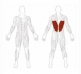 Start position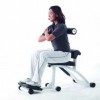 Üljön egyenes háttal az edzőgépre. Tegye kezeit keresztbe a mellkasán.Vég pozíció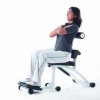 Nyútsa ki testét amennyire tudja majd maradjon ebben a helyzetben kis ideig és menjen vissza kezdő pozícióba.Hátát tartsa egyenesen gyakorlat közben.